    NDËRMARRJA PUBLIKE HIDROEKONOMIKE „IBER - LEPENC” SH.A.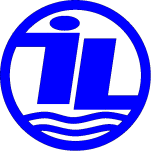        HYDRO - ECONOMIC ENTERPRISE „IBËR - LEPENC” J.S.C.VODOPRIVREDNO PREDUZEÓE „IBËR - LEPENC” D.D.Shehi “Bil Klinton” Nr. 13 Prishtine, Kosove Bulevar 'Bil Klinton” Br. 13 Priština, Kosovo                           Tel:  038/526-070, 525-006, Fax: 038/526-159; Email: info@iber-lepenc.orgDEKLARATA NËN BETIMUnë, i deklaruari, ____________________________, i lindur më (data e indjes)_____________, në (vendi i lindjes)____________________, deklaroj dhe solemnisht me nënshkrimin e kësaj deklarate betohem se i plotësoj kushtet për emërimin në pozitën ___________________________ të NPH “Iber Lepenc” Sh.A: i plotësojë kushtet e kualifikimit sipas nenit 17.1, i plotësoj kriteret e pavarësisë sipas nenit 17.2, pikat (d), (f), (j), (k), (l), nderlidhur me nenin 21.4, kam përvojën e nevojshme profesionale dhe shkollimin e kërkuar për pozitën në fjalë, siç është përcaktuar në Ligjin për ndërmarrje publike [Ligji mbi Ndërmarrjet Publike, Nr. 03/L-087, ndryshim plotësimin e Ligjit për NP Ligji Nr.04/L-111, ndryshim plotësimin e Ligjit për NP Ligji nr. 05/L -009].Çdo përgënjeshtrim material – qoftë i qëllimshëm ose nga neglizhenca – ose ndryshim material nga informatat e dhëna në deklaratën e sipërcekur do të rezultojë në skualifikimin e menjëhershëm dhe nëse është e aplikueshme, largimin e personit.Emri, mbiemri    ___________________                       Nënshkrimi___________________Vendi:       __________________		 	Datë:      ____/____/____________VËREJTJE: Kjo Deklaratë dhe ky Betim nuk konstituon asnjë lloj marrëdhënie të çfarëdollojshme ndërmjet kandidatit dhe NPH Iber Lepenc SH.A dhe si e tillë trajtohet si e veçantë dhe e pavarur në raport me çfarëdo kontesti apo kundërthënie.